 Торжественно вручили паспорта.В преддверии  Дня подразделений по вопросам миграции (11 сентября приказом МВД России от 11 сентября 2017 года объявлен Днем подразделений по вопросам миграции)  в рамках проведения акции «День подразделений по вопросам миграции – Нам 300 лет»  в целях развития патриотизма, воспитания уважительного отношения к государственной символике Российской Федерации и статусу гражданина России в ОМВД России по Добринскому району прошло торжественное вручение юным жителям п. Добринка достигшим 14-ти летнего возраста паспорта гражданина Российской Федерации.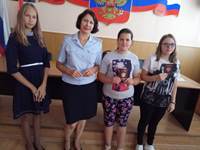 Начальник отделения по вопросам миграции  ОМВД России по Добринскому району майор полиции Елена Глотова,  вручая первый документ, пожелала ребятам дальнейшей активности и новых высот, а также выразила надежду на то, что они будут знать основы государственного устройства и Российского законодательства, свои права и обязанности, осознавать смысл и значимость своей деятельности как гражданина России.Елена Глотова рассказала также и о необходимости бережного отношения к документу и ответственности за его утрату. 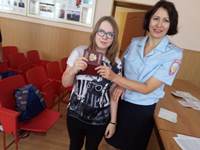 Вручение паспортов осуществляется в рамках акции «Мы – граждане России!». Акция направлена на популяризацию государственных символов Российской Федерации в молодежной среде, формирование уважительного отношения к основному документу гражданина России, формирование гражданской культуры и самосознания подростков.